This document identifies bridging standards in the 2016 Mathematics Standards of Learning. Bridging standards allow for the identification of content that can be connected when planning instruction and promote deeper student understanding.  Bridging standards (indicated by bold text in the grade level column below) are ones that meet one or more of the following criteria: 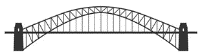 Functions as a bridge to which other content within the grade level/course is connected, either horizontally or vertically;Serves as prerequisite knowledge for content to be addressed in future grade levels/courses; orPossesses endurance beyond a single unit of instruction within a grade level/course.The selection of content focus areas, potential connections, and the sequencing of content in this document serve as examples only and are intended to assist with curricular development. *Virginia’s Early Learning and Development Standards (ELDS), Birth to Five Learning Guidelines were implemented in fall 2021.NOTES: Calendar should be included as part of the daily routines at this grade level.  Once concepts have been introduced, many (i.e., counting, calendar, patterning, and modeling story problems) will need to be revisited throughout the year.Kindergarten Content Focus AreasPrerequisite Knowledge Pre-KKindergarten 
(Linked to Just in Time Mathematics Quick Checks).Possible Kindergarten Connections Across Content Focus AreasPossible Future Grade Level/Course Content ConnectionsELDS CD3.1K.1a Count orally to tell how many are in a given set up to 20 objects Number RelationshipsCount Larger Sets of Objects (Grade 1)ELDS CD3.1K.1b  Read, write, and represent numbers 0 to 20 PatternsRepresent Larger Numbers (Grade 1)ELDS CD3.1K.3a Count forward orally by ones from 0 to 100 PatternsCount Beyond 100 (Grade 1)Counting, Comparing and Representing QuantitiesELDS CD3.1K.2a Compare and describe one set as having more, fewer, or the same number of objects as the other set(s) DataCompare Larger Sets of Objects (Grade 1)ELDS CD3.1K.2b Compare and order sets from least to greatest and greatest to least DataOrder Larger Numbers (Grade 1)ELDS CD3.1K.3d Count forward by tens to determine the total number of objects to 100 Determine Value of Set of Like Coins (Grade 1)ELDS CD3.1K.3b Count backward orally by ones when given any number between 1 and 10 Place Value andComputation (Grade 1)Kindergarten Content Focus AreasPrerequisite Knowledge (Links to Pre-K Standards)Kindergarten
(Linked to JIT Quick Checks).Possible Kindergarten Connections Across Content Focus AreasPossible Future Grade Level/Course Content ConnectionsELDS CD3.1K.3c Identify number after within 100, and the number before, within 10  .Place Value andOrder Numbers (Grade 1)Noticing, Describing, and Creating PatternsELDS CD3.4K.13 Identify, describe, extend, and create repeating patterns AttributesGrowing Patterns (Grade 1)ELDS CD3.4K.12 Sort and classify objects according to one attribute Coin RecognitionSort by Two Attributes (Grade 1)ELDS CD3.3K.10a Identify and describe plane figures (circle, triangle, square, and rectangle) PatternsDescribe Plane Figures by Sides, Vertices, Angles (Grade 1)Using Attributes to Compare, Sort, and OrderELDS CD3.3K.10b Compare the size (smaller, larger) and shape of plane figures (circle, triangle, square, and rectangle) PatternsSort Plane Figures Based on Properties(Grade 1)ELDS CD3.3K.10c Describe the location of one object relative to another and identify representations of plane figures regardless of their positions and orientations in space PatternsDescribe Plane Figures in Different Environments(Grade 1)ELDS CD3.5K.9 Compare two objects or events, using direct comparisons (length, height, weight, temperature, volume, time) Sort and ClassifyMeasure with Nonstandard Units (Grade 1)Using Whole Numbers to Measure and Describe My WorldELDS CD3.5K.8 Investigate passage of time by reading and interpreting a calendar Count and Read NumbersUse a Calendar to Locate Given Dates (Grade 1)ELDS CD3.5K.7 Recognize attributes of coins and identify the number of pennies equivalent to a nickel, dime, and quarter Sort and ClassifyDetermine Value of a Set of Like Coins (Grade 1)Kindergarten Content Focus AreasPrerequisite Knowledge (Links to Pre-K Standards)Kindergarten 
(Linked to JIT Quick Checks).Possible Kindergarten Connections Across Content Focus AreasPossible Future Grade Level/Course Content ConnectionsUsing Data to Describe My WorldN/AK.11a Collect, organize, and represent data Count/Represent NumbersIdentify Categories to Collect Data (Grade 1)N/AK.11b Read and interpret data in object graphs, picture graphs, and tables Sort and ClassifyAnalyze Data Collected(Grade 1)ELDS CD3.2K.4a Recognize and describe with fluency part-whole relationships for number to 5 Count objectsFluency with Numbers to 10 (Grade 1)Understanding Number Relationships and Solving ProblemsELDS CD3.2K.4b Investigate and describe part-whole relationships for numbers to 10 Count objectsFluency with Numbers to 10 (Grade 1)ELDS CD3.2K.6 Model and solve story problems with sums to 10 and differences within 10, using concrete objects Count ObjectsProblem Solving with Numbers to 20(Grade 1)N/AK.5 Represent and solve practical problems involving equal shares with two sharers Equal Shares with Four Sharers (Grade 1)